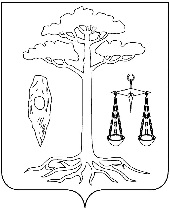 администрациятейковского муниципального районаивановской областип о с т а н о в л е н и е  от 19.04.2021 № 142г. ТейковоО  подготовке документации по планировке территории (проект планировки и проект межевания) д. Воронково Руководствуясь статьями 42, 43, 45, 46 Градостроительного кодекса Российской Федерации, в соответствии с Уставом Тейковского муниципального района и на основании предложения ООО «Инвольта», администрация Тейковского муниципального района постановляет:       1. Принять предложение  ООО «Инвольта» о подготовке документации по планировке территории (проект планировки и проект межевания) д. Воронково (далее – Документация) согласно  схеме размещения территории (Приложение 1).      2.  ООО «Инвольта»:       2.1. Приступить к подготовке Документации в соответствии с техническим заданием (приложение № 2), требованиями действующего законодательства, норм, правил, стандартов.       2.2.  Направить  подготовленную Документацию в администрацию Тейковского муниципального района для осуществления проверки на соответствие требованиям части 10 статьи 45 Градостроительного кодекса Российской Федерации и принятия решения о проведении публичных слушаний.      2.3. Установить, что со дня опубликования настоящего постановления физические и юридические лица вправе представлять в отдел градостроительства администрации Тейковского муниципального района (г. Тейково, ул. Октябрьская, д. 2а, gkh-tmr@mail.ru) свои предложения о порядке, сроках подготовки и содержании Документации.         3. Отделу градостроительства управления координации жилищно-коммунального, дорожного хозяйства и градостроительства:         3.1. В течение 10 дней со дня принятия настоящего постановления уведомить о его принятии администрацию Новолеушинского сельского поселения.          3.2. Подготовленную Документацию проверить на соответствие требованиям, указанным в части 10 статьи 45 Градостроительного кодекса Российской Федерации, совместно с администрацией Новолеушинского сельского поселения.          3.3. Обеспечить согласование и утверждение Документации в установленном порядке.          4. Опубликовать настоящее постановление на сайте администрации Тейковского муниципального района.    5. Контроль исполнения настоящего постановления возложить на заместителя главы администрации, начальника управления координации жилищно-коммунального, дорожного хозяйства и градостроительства  Полозова Б.Г.Глава Тейковского муниципального района	                                                          В.А.КатковПриложение №1 к постановлениюадминистрации Тейковскогомуниципального районаот________________№______Схема расположения д. Воронководля подготовки документации по планировке территории (проект планировки и проект межевания)Приложение №2 к постановлениюадминистрации Тейковскогомуниципального районаот________________№______Техническое заданиена подготовку документации по планировке территории (проект планировки и проект  межевания) д. Воронково1. Основание для подготовки документации по планировке территории: Заявление заказчика, Градостроительный кодекс РФ.2. Заказчик: ООО «Инвольта».3. Цели подготовки документации по планировке территории (проекта планировки и проекта межевания) д. Воронково:- обеспечение процесса архитектурно-строительного проектирования, строительства и ввода в эксплуатацию объектов индивидуального жилищного строительства на территории д. Воронково;- определение зоны размещения планируемых объектов, с учетом документов территориального планирования; - определение границ земельных участков, планируемых для объектов индивидуального жилищного строительства, объектов инженерной и социальной  инфраструктуры.4. Нормативная, правовая и методическая база:Градостроительный кодекс РФ, Схема территориального  планирования  Тейковского  муниципального  района, Генеральный план и Правила землепользования и застройки Новолеушинского сельского поселения, СП 42.13330.2011 «Градостроительство. Планировка и застройка городских и сельских поселений. Актуализированная редакция СНиП 2.07.01-89* (с Поправкой)», Инструкция о порядке проектирования и установления красных линий в городах и других поселениях Российской Федерации 
РДС 30-201-98,  Инструкция о порядке разработки, согласования, экспертизы и утверждения градостроительной документации, утвержденная приказом Госстроя России от 29 октября 2002 года № 150, иные действующие нормативы и технические регламенты.5. Задание на проектирование.Разработать документацию по планировке территории (проекта планировки и проекта межевания) д. Воронково.Проект разрабатывается на топографической основе, полученной в результате топографо-геодезических  изысканий в М 1:500,  М 1:1000 с учетом:- Схемы территориального  планирования  Тейковского  муниципального  района;- Генерального плана Новолеушинского сельского поселения;- Правил землепользования и застройки Новолеушинского сельского поселения;- Нормативов градостроительного проектирования Новолеушинского сельского поселения.6. Состав и содержание Проекта принять согласно требований действующего законодательства.6.1. Материалы по обоснованию Проекта включают в себя материалы в графической и текстовой форме.6.2. Демонстрационные материалы Проекта в электронном виде для проведения публичных слушаний и размещения в сети Интернет.7. Проектные материалы, в 1 экземпляре на бумажном носителе и в электронном виде (в формате jpg, bmp, tiff или psd с разрешением не менее     300dpi), а также демонстрационные материалы передаются в администрацию Тейковского муниципального района для размещения на официальном сайте и проведения публичных слушаний по Проекту.